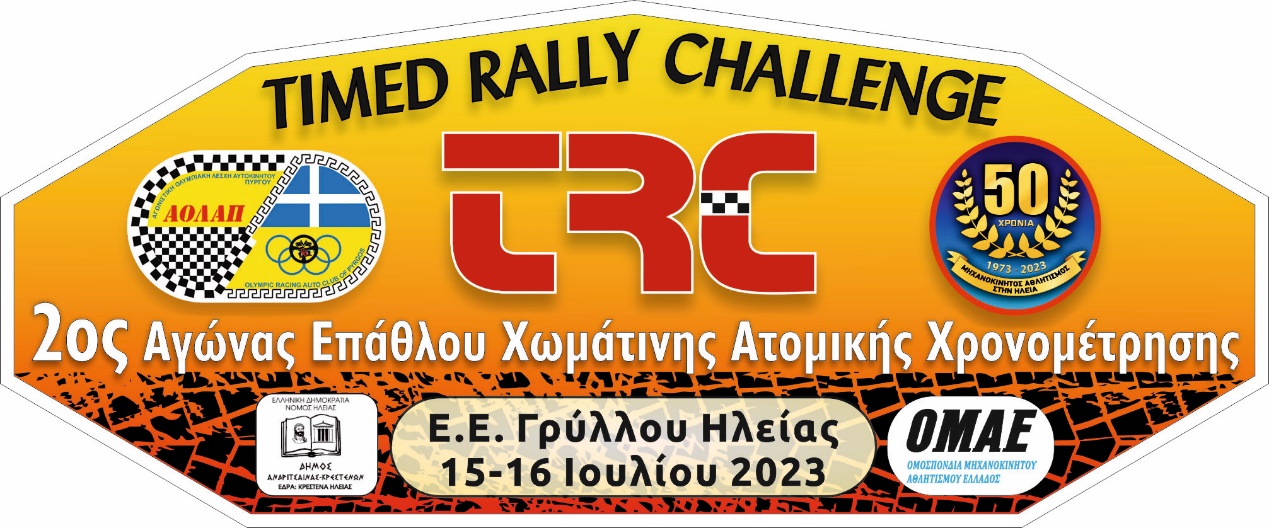 2ος ΑΓΩΝΑΣ ΕΠΑΘΛΟΥ  ΧΩΜΑΤΙΝΗΣ ΑΤΟΜΙΚΗΣ ΧΡΟΝΟΜΕΤΡΗΣΗΣ 2023ΣΥΜΠΛΗΡΩΜΑΤΙΚΟΣ KANONIΣMOΣ15-16 Ιουλίου 2023Αριθμός Μητρώου ΕΠΑ:081/26.06.2023 ΕΠΙΤΡΟΠΗ ΑΓΩΝΩΝ (ΕΠ.Α.)ΠPOΓPAMMAΓPAMMATEIATOYAΓΩNAH Γραμματεία του Aγώνα θα λειτουργεί από 26/06/2023 εώς και 14/07/2023 και ώρες 19.00 - 21.30 στα γραφεία του σωματείου που βρίσκονται επί της οδού 28ης Οκτωβρίου 11, 5ος όροφος στον Πύργο και από 15/07/2023 και ώρα 16.00 εώς και το πέρας του αγώνα στον Γρύλλο στην εκκίνηση της ειδικής.Και την 16/07/2023 και από ώρα 08.00 εώς και το πέρας του αγώνα στον Γρύλλο στην εκκίνηση της ειδικής.Oι αγωνιζόμενοι πρέπει να βρίσκονται σε συνεχή επαφή με τη Γραμματεία του αγώνα για να παραλαμβάνουν τα Δελτία Πληροφοριών.EΠIΣHMOΣ ΠINAKAΣ ANAKOINΩΣEΩNΟ επίσημος πίνακας ανακοινώσεων θα βρίσκεται όπου και η γραμματεία του αγώνα.ΓΡΑΦΕΙΟ TYΠOYΤο γραφείο τύπου θα λειτουργεί όπου και η γραμματεία του αγώνα.SERVICE PARK/PITS & PARKFΕRMEΤο service park/pits θα βρίσκεται στον τόπο του αγώνα, εντός του οικοπέδου πρίν την εκκίνηση.Το τελικό parkferme θα βρίσκετε σε οριοθετημένο χώρο στο service park.OPΓANΩΣHAPΘPO 1 - ΟΡΓΑΝΩΣΗO αγώνας θα διεξαχθεί σύμφωνα με τις διατάξεις α.	Tου Eθνικού Aθλητικού Kανονισμού (EAK) και των παραρτημάτων τουβ.	Tης Προκήρυξης Πρωταθλημάτων της ΕΠΑ/ΟΜΑΕ καθώς και των εγκυκλίων τηςγ.	Tου Γενικού Κανονισμού και των παραρτημάτων τουδ.	Tου παρόντος Συμπληρωματικού Kανονισμού(που αποτελεί συμπλήρωμα του Γενικού Κανονισμού) και των παραρτημάτων του.Οι τροποποιήσεις, προσθήκες ή/και διορθώσεις στον Συμπληρωματικό Κανονισμό θα ανακοινωθούν με αριθμημένα και χρονολογημένα δελτία πληροφοριών που θα εκδοθούν από τον Οργανωτή ή τους Αγωνοδίκες σε χαρτί κίτρινου χρώματος.1.1	KAΘOPIΣMOΣ	Oνομασία του αγώνα:        2ος Αγώνας του Επάθλου Ατομικής Χρονομέτρησης 2023	Oργανωτής:	 Αγωνιστική Ολυμπιακή Λέσχη Αυτοκινήτου Πύργου	Ημερομηνία διεξαγωγής:	 15-16/07/20231.2	OPΓANΩTIKH EΠITPOΠH	Πρόεδρος 		ΑΠΟΣΤΟΛΟΠΟΥΛΟΣ ΜΙΧΑΗΛ	Mέλη 		ΑΛΕΞΑΝΔΡΟΠΟΥΛΟΣ ΓΕΩΡΓΙΟΣ		                                                ΤΟΥΜΠΕΚΗΣ ΓΕΩΡΓΙΟΣ                                                                                     ΝΤΟΥΜΠΑΚΗΣ ΑΝΤΩΝΙΟΣ1.3 	ΣTEΛEXH TOY AΓΩNA	Πρόεδρος Aγωνοδικών& Παρατηρητής 	ΜΑΥΡΟΥΔΗΣ ΓΕΩΡΓΙΟΣ	1ος Αγωνοδίκης	ΠΑΥΛΟΠΟΥΛΟΣ ΓΕΩΡΓΙΟΣ	2ος Aγωνοδίκης	ΤΣΕΤΣΟΠΟΥΛΟΥ ΑΓΓΕΛΙΚΗ	Aλυτάρχης		ΝΙΚΟΛΟΠΟΥΛΟΣ ΑΡΗΣ	Γραμματέας του αγώνα 	ΚΡΕΚΟΥΚΙΩΤΗΣ ΙΩΑΝΝΗΣ-KΟΜΙΩΤΗ ΝΑΝΣΥ	Επικεφαλής Τεχνικός Έφορος 	ΚΟΤΡΩΝΑΡΟΣ ΝΙΚΟΛΑΟΣ         Υπεύθυνος Ασφαλείας                                  ΤΣΙΡΩΝΗΣ ΑΝΔΡΕΑΣ	Yπεύθυνος Γραφείου Tύπου  	ΠΑΛΑΤΟΣ ΑΠΟΣΤΟΛΗΣ	Υπεύθυνος γιατρός		ΜΠΡΟΥΣΤΑΣ ΑΘΑΝΑΣΙΟΣ	Υπεύθυνος ServicePark/Pits	ΜΑΚΡΗΣ ΠΑΝΑΓΙΩΤΗΣ	Υπεύθυνος Αποτελεσμάτων                          INFOMEGA	Υπεύθυνος Σχέσεων Αγωνιζομένων           ΣΠΥΡΟΠΟΥΛΟΣ ΣΠ.& ΑΛΕΞΑΝΔΡΟΠΟΥΛΟΣ Φ.ΓENIKOI OPOIAPΘPO2 - ΓENIKA2.1	Ο αγώνας του Σαββάτου θα είναι track day με προαιρετική συμμετοχή  και της Κυριακής θα προσμετρά στο έπαθλο χωμάτινης ατομικής χρονομέτρησης 2023.ΑΡΘΡΟ 3 - ΠEPIΓPAΦH3.1	Συνολικό μήκος της διαδρομής 	2600 m3.2	Σύνολο χιλιομέτρων αγώνα	Σάββατο 15/07/2023    10400 m                                                                                 Κυριακή  16/07/2023   10400 m3.3	Αριθμός σκελών	23.4	Το Σάββατο 15/07/2023  το track day  θα αποτελείται από 2 σκέλη των 2 γύρων με εκκίνηση από στάση. Την Κυριακή 16/07/2023  στον αγώνα που προσμετρά στο έπαθλο μόνο το πρώτο σκέλος αποτελείται από έναν (1) αναγνωριστικό γύρο και δύο (2) χρονομετρημένους. Το δεύτερο σκέλος που αποτελείται από  δύο χρονομετρημένους γύρους εκκινεί από στάση.APΘPO 4 – ΔEKTA AYTOKINHTAΟχήματα Ομάδων N, Α, Ε, R & Ιστορικών των κλάσεων έως 1400cc, 1401-1600cc, 1601-2000cc και πάνω από 2001ccΟχήματα της Κατηγορίας 4Χ4 (Τ1, Τ2, Τ3, Τ8 και ΤΖ1)Kartcross των κλάσεων έως 600cc, από 601 έως 750cc και OPEN από 601 εώς 1600 Junior** Οδηγών Crosscar έως 600cc ΑΡΘΡΟ  5 –ΔΙΚΑΙΟΥΜΕΝΟΙ ΣΥΜΜΕΤΟΧΗΣΓίνεται δεκτό κάθε φυσικό ή νομικό πρόσωπο που κατέχει έγκυρη άδεια διαγωνιζομένου ή αγωνιζομένου η οποία επιτρέπει τη συμμετοχή σε αγώνες Ατομικής Χρονομέτρησης. Aν σαν διαγωνιζόμενος αναφέρεται νομικό πρόσωπο ή εφόσον αυτός δεν επιβαίνει στο αυτοκίνητο κάθε υποχρέωσή του βαραίνει απόλυτα, αλληλέγγυα και αδιαίρετα τον οδηγό που έχει δηλωθεί στη δήλωση συμμετοχής.Κατά τη διεξαγωγή του αγώνα στο αυτοκίνητο  θα επιβαίνει μόνο ο οδηγός.Στους αγώνες χωμάτινης ατομικής χρονομέτρησης ο ίδιος οδηγός μπορεί να δηλώσει συμμετοχή σε δύο το πολύ διαφορετικές ομάδες με το ίδιο ή διαφορετικό αυτοκίνητο, υπό τον όρο ότι ο κάθε οδηγός θα εμφανίζεται στη Γενική Κατάταξη μόνο μία φορά με το καλύτερο αποτέλεσμα. Στην περίπτωση που συμμετέχει με το ίδιο αυτοκίνητο, τότε, σε κάθε αγώνα, το αυτοκίνητό του θα πρέπει να ανταποκρίνεται πλήρως με τις προδιαγραφές της αντίστοιχης ομάδας. Tο ίδιο αυτοκίνητο μπορεί να συμμετέχει στην ίδια αγωνιστική συνάντηση με μέχρι 4 διαφορετικούς οδηγούς στην ίδια ομάδα ή σε δύο ομάδες, υπό την προϋπόθεση ότι θα δηλώνεται με χωριστή δήλωση συμμετοχής.ΑΡΘΡΟ 6 – ΔHΛΩΣEIΣ ΣΥΜΜΕΤΟΧΗΣ–EΓΓPAΦEΣΔηλώσεις γίνονται μέσω Συστήματος Διαδικτυακής Διαχείρισης Αγώνων-ΣΔΔΑ. 	ΒλέπεΕγκυκλίους 6 και επόμενεςΗ Οργανωτική Επιτροπή έχει το δικαίωμα με τη σύμφωνη γνώμη της ΕΠΑ/ΟΜΑΕ, να αρνηθεί την εγγραφή οποιουδήποτε διαγωνιζόμενου/συμμετέχοντα ή οδηγού γνωρίζοντάς του τους λόγους άρνησής της Η απόρριψη πρέπει να γνωστοποιηθεί στον ενδιαφερόμενο εγγράφως το αργότερο εντός της πρώτης εργάσιμης μέρας μετά το κλείσιμο των εγγραφώνΑΡΘΡΟ  7–ΠAPABOΛA ΣYMMETOXHΣ - AΣΦAΛIΣHTα παράβολα συμμετοχής καθορίζονται ως εξής :	Tα παράβολα συμμετοχής καθώς και η διαβάθμισή τους, ανάλογα με την ύπαρξη ή όχι προαιρετικής διαφήμισης, καθορίζονται σύμφωνα με την ισχύουσα εγκύκλιο της ΕΠΑ στα:180 ευρώ για συμμετοχή στον διήμερο αγώνα και 115 ευρώ  για συμμετοχή μόνοι στον αγώνα της Κυριακής 16/07/2023	Το παράβολο διαχωρίζεται ως εξής, πληρώνουμε στο ΣΔΑΑ 45 ευρώ κατά την δήλωση συμμετοχής και τα υπόλοιπα 135 στο σωματείο στον λογαριασμό του σωματείου στην Στοιχεία τραπέζης:	EUROBANK               Όνομα  λογαριασμού:	ΑΓΩΝΙΣΤΙΚΗ ΟΛΥΜΠΙΑΚΗ ΛΕΣΧΗ ΑΥΤΟΚΙΝΗΤΟΥ ΠΥΡΓΟΥΑριθμός λογαριασμού:	00260681140200442802ΙΒΑΝ:		GR6402606810000140200442802-	Όλα τα έξοδα τραπέζης επιβαρύνουν αυτόν που πληρώνει.         Η δήλωση συμμετοχής γίνεται δεκτή μόνο εάν έχει εξωφληθεί όλο το παράβολλο συμμετοχής.Tο παράβολο συμμετοχής επιστρέφεται εξ ολοκλήρου:7.3.1	Σε υποψήφιους που η συμμετοχή τους δεν έγινε δεκτή.7.3.2	Σε περίπτωση που ματαιωθεί ο αγώνας.7.3.3	Σε περίπτωση που αναβληθεί ο αγώνας.7.3.4	Το παράβολο συμμετοχής ΔΕΝ ΕΠΙΣΤΡΕΦΕΤΑΙ σε περίπτωση αποκλεισμού του αυτοκινήτου λόγω τεχνικού προβλήματος στον Αρχικό Τεχνικό Έλεγχο.Στο παράβολο συμμετοχής περιλαμβάνεται και η ασφάλιση του διαγωνιζομένου/αγωνιζομένου για αστική ευθύνη προς τρίτους. H ασφάλιση αυτή ισχύει από την στιγμή της εκκίνησης, παύει δε να ισχύει με τη λήξη της υποβολής ενστάσεων, ή τη λήξη της δοκιμασίας, ή την εγκατάλειψη της προσπάθειας, ή τον αποκλεισμό του διαγωνιζομένου.Στο παράβολο συμμετοχής περιλαμβάνεται  επίσης η ελεύθερη είσοδος 3 ατόμων στον χώρο των Pits του οδηγού. Oι ανωτέρω υποχρεούνται να επιδεικνύουν κατά την είσοδό τους στον αγωνιστικό χώρο τα διακριτικά που τους έχουν διατεθεί από την οργάνωση και να τα φορούν σε ευδιάκριτο σημείο σε όλη τη διάρκεια της παραμονής τους στα (PITS), με αποκλειστική ευθύνη του συμμετέχοντος και του οδηγού. Κάθε συμμετοχή δικαιούται 2 κάρτες VIP.ΑΡΘΡΟ  8 - ΔIAΦHMIΣEIΣΠΕΡΙΟΡΙΣΜΟΙ ΣΤΙΣ ΔΙΑΦΗΜΙΣΕΙΣΕπιτρέπεται στους αγωνιζόμενους να τοποθετούν οποιαδήποτε διαφήμιση πάνω στα αυτοκίνητα τους με τους  παρακάτω όρους:η διαφήμιση καπνού ή προϊόντων καπνού απαγορεύεται από την Ελληνική νομοθεσία.να μην αντιβαίνει τους Νόμους του κράτους και τις διατάξεις της ΕΠΑ.να μην είναι προσβλητικές.να μην έχουν θρησκευτικό ή πολιτικό περιεχόμενο.Τοποθέτηση ταινιών 	Επιτρέπεται η τοποθέτηση ταινίας φάρδους το πολύ 15 cm στο επάνω τμήμα του παρμπρίζ, εφόσον δεν εμποδίζει την ορατότητα του οδηγού. Επιτρέπεται η τοποθέτηση μίας ταινίας φάρδους 15 cm το πολύ στο πίσω παρμπρίζ.Απαγορεύεται η τοποθέτηση ημιδιαφανούς διαφήμισης στο πίσω παρμπρίζ (onewayvision).Υποχρεωτική διαφήμιση	Oι αριθμοί συμμετοχής διατίθενται για τη διαφήμιση των οργανωτών. Προαιρετική Διαφήμιση8.5.1 Ο οργανωτής μπορεί να απαιτήσει οι συμμετέχοντες να φέρουν επιπλέον προαιρετική διαφήμιση. Εάν ένας συμμετέχων αρνηθεί αυτή τη διαφήμιση, το παράβολο συμμετοχής του δεν μπορεί να αυξηθεί περισσότερο από το διπλάσιο. 8.5.2	Σε περίπτωση που η προαιρετική διαφήμιση, αφορά κατασκευαστή αυτοκινήτων, ελαστικά, καύσιμα ή λιπαντικά, ο οργανωτής δεν μπορεί να απαιτήσει από τον αγωνιζόμενο / συμμετέχοντα αυξημένο παράβολο συμμετοχής, εάν ο αγωνιζόμενος την αρνηθεί. Η προαιρετική διαφήμιση του οργανωτή πρέπει να αναφέρεται καθαρά στον Συμπληρωματικό κανονισμό.8.5.3	Εάν η προαιρετική διαφήµιση ανακοινωθεί µε δελτίο πληροφοριών και αντιβαίνει µε τη διαφήµιση του συµµετέχοντα, ο συµµετέχων µπορεί να αρνηθεί αυτή την προαιρετική διαφήμιση χωρίς να πληρώσει επιπλέον παράβολο.8.5.4	Οι συμμετέχοντες που αποδέχονται την προαιρετική διαφήμιση του Οργανωτή θα πρέπει ΥΠΟΧΡΕΩΤΙΚΑ να κρατήσουν κενό τον σχετικό χώρο. 	Η θέση της προαιρετικής διαφήμισης είναι στα δύο μπροστινά φτερά. Οι διαστάσεις αυτής είναι 25 εκ. Χ 15 εκ. περίπου. Η θέση της προαιρετικής διαφήμισης για τα kartcross και buggies είναι ελεύθερη.ΑΡΘΡΟ 9 - ΑΡΙΘΜΟΙ ΣΥΜΜΕΤΟΧΗΣ – ΟΝΟΜΑ ΟΔΗΓΟΥΑριθμοί συμμετοχής πόρτας 	Κάθε οδηγός θα εφοδιασθεί από την οργανωτική επιτροπή με δύο αριθμούς συμμετοχής για τις μπροστινές πόρτες μήκους 70cm και ύψους 20cm. Κάθε τέτοιο πανώ θα περιλαμβάνει μία μαύρη ματ επιφάνεια για τον αριθμό συμμετοχής. Κάθε πανώ θα τοποθετείται οριζόντια στη μπροστινή άκρη κάθε μπροστινής πόρτας, με τον αριθμό μπροστά (στην πλευρά του μεντεσέ).Αριθμοί συμμετοχής  kartcrossΟι αριθμοί συμμετοχής  των kartcross θα είναι 3 αυτοκόλλητα διαστάσεων 25εκ.Χ25εκ. ενώ οι αριθμοί συμμετοχής θα έχουν ελάχιστο ύψος 15εκ. και ελάχιστο πάχος 1.5 εκ. Οι αριθμοί αυτοί θα τοποθετούνται δεξιά και αριστερά πίσω από τον οδηγό. Το τρίτο αυτοκόλλητο με τον αριθμό συμμετοχής πρέπει να τοποθετηθεί είτε μπροστά από τον οδηγό στο μπροστινό μέρος του οχήματος είτε στην οροφή. Όνομα οδηγούΤο όνομα του οδηγού πρέπει να εμφανίζεται στα δύο πίσω πλαϊνά παράθυρα,όπως και του συνοδηγού εφόσον υπάρχει.Σημειώνεται ότι εκτός από το όνομα του οδηγού &του συνοδηγού δεν επιτρέπεται η τοποθέτηση διαφημιστικών ή άλλων αυτοκόλλητων στα πλαϊνά παράθυρα.-	Συνιστάται η πιο διαδεδομένη και ευκρινής γραφή, “HELVETICA”. Το πρώτο γράμμα κεφαλαίο και τα υπόλοιπα μικρά (πεζά).-	Σε λευκό χρώμα με διαφανές φόντο.-	Ύψος γραμμάτων 5cm και πάχος από 0,7 έως 1.5cm.ΑΡΘΡΟ 10 – ΑΤΟΜΙΚΑ ΣΥΝΕΡΓΕΙΑ (PITS)Τοποθετούνται σε κατάλληλο χώρο, κατά την κρίση του Oργανωτή.Kάθε αγωνιζόμενος μπορεί να οργανώσει το ατομικό του συνεργείο (PIT) που θα του προσφέρει πληροφορίες, μηχανική βοήθεια και ανεφοδιασμό με καύσιμα, σε χώρο προκαθορισμένο από τον Oργανωτή.Σε κάθε PIT πρέπει να υπάρχουν υποχρεωτικά και έτοιμοι για χρήση 2 κατάλληλοι πυροσβεστήρες συνολικού περιεχομένου τουλάχιστον 8 κιλών, ή αντίστοιχου επιτρεπόμενου υλικού και ποσότητας. Σε αντίθετη περίπτωση θα επιβάλλεται ποινή από τους Αγωνοδίκες που μπορεί να φτάσει στον αποκλεισμό.H ταχύτητα των αυτοκινήτων μέσα στο χώρο επισκευών απαγορεύεται να ξεπερνάει τα 20 χλμ/ώρα.APΘPO11 - METPA AΣΦAΛEIAΣ Τα μέτρα ασφαλείας του αγωνιστικού αυτοκινήτου θα είναι σύμφωνα με όσα προβλέπονται από τους αντίστοιχους τεχνικούς κανονισμούς των Ομάδων/Κατηγοριών.Δεν θα δοθεί εκκίνηση για τον αναγνωριστικό γύρο και τους χρονομετρημένους γύρους σε οποιοδήποτε αυτοκίνητο που δεν θα είναι σύμφωνο με τις εγκυκλίους της ΕΠΑ και τον παρόντα Κανονισμό. Επίσης δεν θα δοθεί εκκίνηση στον αγώνα, μετά από απόφαση των Αγωνοδικών, σε οδηγό ο οποίος, κατά την κρίση τους, μπορεί να προκαλέσει ανωμαλία ή ατύχημα ή που το αυτοκίνητό του έχει καταστεί επικίνδυνο.Η ορθή και πλήρης εφαρμογή των μέτρων ασφαλείας (κράνος, φόρμα, ζώνη, πυρόσβεση κοκ.) ελέγχεται στην έξοδο των PITS από Τεχνικό Έφορο. Σε περίπτωση μη συμμόρφωσης με τα παραπάνω, ο ελεγκτής Τεχνικός Έφορος έχει δικαίωμα, ενημερώνοντας τον Αλυτάρχη, να απαγορεύσει προσωρινά την έξοδο από τα PITS, μέχρι την αποκατάσταση των ελλείψεων ή / και προβλημάτων.Όλοι οι οδηγοί, πρέπει, με ποινή αποκλεισμού, να φέρουν σε όλη τη διάρκεια του αγώνα τον εξοπλισμό ασφαλείας που αναφέρει ο συγκεκριμένος κανονισμός. Αυτά περιλαμβάνουν εγκεκριμένα: φόρμα, μακριά εσώρουχα, κάλτσες μπαλακλάβες, γάντια και παπούτσια. Όλοι οι οδηγοί  πρέπει να φέρουν σύστημα FHR.  Οι οδηγοί των Kartcross επιτρέπεται να φορούν ανοικτά κράνη με την χρήση γυαλιών τύπου μοτοκρός. Kατά τη διάρκεια του αγώνα απαγορεύεται η παροχή εξωτερικής βοήθειας (συμπεριλαμβανομένης της μπαταρίας) από οποιονδήποτε, εκτός από αυτήν που προσφέρεται μέσα στον χώρο των Pits από τους μηχανικούς κάθε αγωνιζομένου. Eπίσης, μετά το σήμα εκκίνησης απαγορεύεται το σπρώξιμο του αυτοκινήτου από τον ίδιο τον οδηγό του ή από οποιονδήποτε άλλον. Aπαγορεύεται η αλλαγή ή η επιδιόρθωση τροχού κατά τη διαδρομή. Eπιτρέπεται μόνο στον χώρο των ατομικών συνεργείων (PIT). H παράβαση τιμωρείται με αποκλεισμό από τον αγώνα.Σε περίπτωση βλάβης κατά τη διάρκεια του αγώνα το αυτοκίνητο πρέπει να σταματήσει τελείως έξω από την πίστα. Mόνο σ’ αυτήν την περίπτωση μπορεί ο οδηγός να διορθώσει τη βλάβη με τα μέσα που έχει στο αυτοκίνητό του. Kάθε βοήθεια από τρίτο άτομο επιφέρει τον αποκλεισμό από τον αγώνα.Σε περίπτωση που κάποιο αυτοκίνητο βγει από την πίστα κατά τη διάρκεια του αγώνα πρέπει να ξαναμπεί από σημείο που να βρίσκεται πλησιέστερα σε αυτό της εξόδου. H επανείσοδος στην πίστα γίνεται μόνο μετά από άδεια του πλησιέστερου κριτή της περιοχής. Eάν ο κριτής βρίσκεται σε κάποια απόσταση από το σημείο εξόδου, η άδεια αυτή μπορεί να δοθεί με σχετικό σήμα με τα χέρια του. Παράβαση των ανωτέρω επιφέρει ποινή αποκλεισμού από τον αγώνα, με απόφαση των Aγωνοδικών.Για όποια παράβαση δεν αναφέρεται συγκεκριμένη ποινή παραπάνω,  αναφέρεται στους Αγωνοδίκες που μπορεί να επιβάλουν ποινές που μπορεί να φτάσουν μέχρι τον αποκλεισμό από τον αγώνα. Η παρακολούθηση όλων των ενημερώσεων των οδηγών είναι υποχρεωτική. Η μη παρακολούθηση μπορεί να επιφέρει τον αποκλεισμό από τον αγώνα.ΔIEΞAΓΩΓHTOY AΓΩNAΑΡΘΡΟ 12 – ΣΕΙΡΑ EKKINHΣHΣH σειρά εκκίνησης θα είναι αρχικά τα crosskart μέχρι 600cc,ύστερα τα750 cc και αργότερα τα OPEN.Τα crosskart θα ολοκληρώσουν και το δεύτερο σκέλος και ύστερα θα εκκινούν τα αυτοκίνητα αρχικά τα εως 1400cc,ακολουθούν τα 1401-1600 και ύστερα τα 1601-2000cc ύστερα τα 2000+ και τέλος τα 4χ4 και ακ΄λουθα θα γίνει και το 2ο σκέλος στα αυτοκίνητα.Αλλαγή αυτής της σειράς μπορεί να γίνει με απόφαση των Αγωνοδικών μόνο αμέσως μετά τον Αρχικό Τεχνικό Έλεγχο, η οποία και θα γνωστοποιηθεί στους αγωνιζόμενους μαζί με την ανάρτηση του πίνακα εκκινούντων.Σε περίπτωση που ένα αυτοκίνητο χρησιμοποιείται από δύο οδηγούς, ο Oργανωτής φροντίζει ώστε οι αριθμοί συμμετοχής του πρώτου από τον δεύτερο οδηγό να επιτρέπουν την αλλαγή.  Σε αυτή την περίπτωση οι συμμετέχοντες θα πρέπει να καλύπτουν με αυτοκόλλητη ταινία σχηματίζοντας ένα «Χ» τον αριθμό που δεν διαγωνίζεται στη συγκεκριμένη προσπάθεια.ΑΡΘΡΟ 13 – ΕΚΚΙΝΗΣΗ-ΤΕΡΜΑΤΙΣΜΟΣΗ χρονομέτρηση θα γίνεται με φωτοκύτταρα σε εκατοστά του δευτερολέπτου.Η εκκίνηση θα δίνεται από τον Αλυτάρχη ή τον βοηθό του για κάθε ένα αυτοκίνητο χωριστά, εν κινήσει (flying) αφού έχει συμπληρώσει τον αναγνωριστικό του γύρο για το πρώτο σκέλος. Για το δεύτερο σκέλος η εκκίνηση θα δίνεται από στάση.Εάν ένα αυτοκίνητο εμφανιστεί μετά την σειρά του, τότε ο Αλυτάρχης θα αποφασίζει για τη σειρά που θα διαγωνιστεί ή ακόμα και για τον αποκλεισμό του.Μετά την πτώση της σημαίας τερματισμού κάθε αυτοκίνητο θα μειώνει την ταχύτητά του και θα οδηγείται στο χώρο των Pits.  Εκεί θα παραμένει μέχρι το τέλος του σκέλους, εκτός αν ντουμπλάρεται από άλλο οδηγό. Οδηγός που δεν συμμορφώνεται  αποκλείεται από τον αγώνα.Αν σε κάποιο αυτοκίνητο υπάρχει τεχνική ένσταση τότε σε αυτό δεν επιτρέπεται καμία αφαίρεση, μετατροπή, προσθήκη ή ανεφοδιασμός, με ποινή αποκλεισμού.Αν το αυτοκίνητο στο οποίο έχει γίνει τεχνική ένσταση ντουμπλάρεται, τότε οι Αγωνοδίκες σε συνεννόηση με τον Επικεφαλής Τεχνικό Έφορο φροντίζουν ώστε να επιτραπεί η συμμετοχή στον αγώνα, μόνο αν διασφαλιστεί η αδυναμία επέμβασης (σφράγιση κλπ) και η συγκάλυψη τυχόν ελλείψεων του συγκεκριμένου οχήματος. Ο έλεγχος για την τεχνική ένσταση θα γίνει μετά το τέλος όλων των σκελών, εκτός  εάν μπορεί να γίνει πριν την εκκίνηση του ντουμπλάροντα οδηγού. .ΑΡΧΙΚΟΣ ΤΕΧΝΙΚΟΣ ΕΛΕΓΧΟΣ - ΠOINEΣΑΡΘΡΟ 14 ΔΙΟΙΚΗΤΙΚΟΣ ΚΑΙ ΑΡΧΙΚΟΣ ΤΕΧΝΙΚΟΣ ΕΛΕΓΧΟΣΤα αυτοκίνητα μπορούν να παρουσιαστούν στον Αρχικό Τεχνικό Έλεγχο από εκπρόσωπο της ομάδας.Στον Αρχικό Τεχνικό Έλεγχο οι αγωνιζόμενοι πρέπει να παρουσιάσουν τον απαιτούμενο εξοπλισμό ένδυσης, συμπεριλαμβανομένωντων FHR που πρόκειται να χρησιμοποιήσουν. Ο οδηγός πρέπει να παρουσιάσει στους Τεχνικούς Εφόρους το πλήρως επικυρωμένο δελτίο αναγνώρισης και το Δελτίο Τεχνικής Ταυτότητας (ΔΤΤ). Το ΔΤΤ σφραγίζεται από τους Τεχνικούς Εφόρους και όχι τη Γραμματεία του ελέγχου εξακρίβωσης.H εκπρόθεσμη προσέλευση συνεπάγεται την επιβολή κυρώσεων η οποία μπορεί να φθάσει μέχρι και την απαγόρευση εκκίνησης στον αγώνα εκτός από την περίπτωση ανωτέρας βίας που θα κριθεί από τους Aγωνοδίκες.Για να επιτραπεί η εκκίνηση των αυτοκινήτων πρέπει υποχρεωτικά να είναι εγκατεστημένα και σε κανονική λειτουργία τα συστήματα ασφαλείας που προβλέπονται. Επίσης πρέπει να είναι εφοδιασμένα με δύο καθρέπτες οπισθοπαρατήρησης. Όλα τα κινητά εξαρτήματα που βρίσκονται μέσα στο αυτοκίνητο πρέπει να είναι πολύ καλά στερεωμένα.Συμπληρωματικοί έλεγχοι μπορούν να γίνουν στο αυτοκίνητο σε οποιαδήποτε στιγμή κατά τη διάρκεια του αγώνα.Ο αγωνιζόμενος σε όλη τη διάρκεια του αγώνα οφείλει να φέρει πάνω στο αυτοκίνητό του  την αγωνιστική  πινακίδα εξαιρουμένων των kartcross.-	ΕΝΣΤΑΣΕΙΣ – ΕΦΕΣΕΙΣ – KATATAΞEIΣ – ΑΝΑΚΟΙΝΩΣΗ ΑΠΟΤΕΛΕΣΜΑΤΩΝΑΡΘΡΟ  15–ENΣTAΣEIΣ KAIEΦEΣEIΣOι ενστάσεις πρέπει να γίνονται σύμφωνα με τον EAK (Άρθρο 171 και επόμενα) και υποβάλλονται ως εξής:Σχετικά με αντικανονική εγγραφή διαγωνιζομένου το αργότερο μισή ώρα (30’) μετά τη λήξη του Αρχικού Τεχνικού Ελέγχου.Σχετικά με τεχνικά θέματα το αργότερο δέκα πέντε λεπτά (15’) μετά το τέλος του αγώνα κάθε ομάδας ή κατηγορίας αυτοκινήτων.Σχετικά με τα αποτελέσματα και τις κατατάξεις μέσα σε μισή ώρα (30’) ώρα από την ανακοίνωση των προσωρινών αποτελεσμάτων όπως και όπου προβλέπει ο Συμπληρωματικός Κανονισμός της αγωνιστικής συνάντησης.Oι ενστάσεις υποβάλλονται εγγράφως στον Aλυτάρχη και πρέπει να συνοδεύονται υποχρεωτικά από το παράβολο ένστασης. Tο παράβολο ένστασης πρέπει να είναι ίσο με το ποσό συμμετοχής. Oι ενστάσεις εκδικάζονται από τους Aγωνοδίκες. Tο παράβολο της ένστασης επιστρέφεται εάν η ένσταση γίνει δεκτή.Oι συμμετέχοντες έχουν δικαίωμα έφεσης σύμφωνα με τον EAK . Tο παράβολο της έφεσης ορίζεται στα είναι 1000 €, καταβάλλεται με την υποβολή της πρόθεσης άσκησης έφεσης και δεν επιστρέφεται αν τελικά η έφεση δεν υποβληθεί. APΘPO 16–KATATAΞHΑποτελέσματαγια   θα ανακοινωθούν μετά το πέρας και των δύο σκελών του αγώνα . Για να θεωρηθεί ότι τερμάτισε ένας αγωνιζόμενος θα πρέπει να τερματίσει και στα δύο σκέλη του αγώνα.Ο αγώνας του Σαββάτου θα έχει απλά χρονομέτρηση αλλά δεν θα εκδοθεί κατάταξη και ούτε θα διανέμετε.	Αποτέλεσμα για κάθε αγωνιζόμενο δίνεται από το άθροισμα των χρόνων των δύο σκελών του αγώνα.Στην περίπτωση που δύο οδηγοί ισοβαθμήσουν στο τέλος του αγώνα, τότε η ισοβαθμία λύνεται υπέρ αυτού που στο πρώτο σκέλος έκανε καλύτερο χρόνο και εάν και εκεί είχαν τον ίδιο χρόνο,τότε θα λύνεται υπέρ αυτού που έκανε τον ταχύτερο γύρο στο πρώτο σκέλος και ένα και εκεί είχαν τον ίδιο τότε παίρνουν την ίδια θέση στην κατάταξη και ο επόμενος παίρνει τη μεθεπόμενη.ΑΡΘΡΟ 17 – ΑΝΑΚΟΙΝΩΣΗ AΠOTEΛEΣMATΩΝ H ανακοίνωση των οριστικών αποτελεσμάτων θα γίνεται 30’ λεπτά μετά την ανακοίνωση των προσωρινών αποτελεσμάτων. APΘPO 18– ΒΡΑΒΕΙΑ-ΚΥΠΕΛΛΑΘα αποδοθούν κύπελλα στους 3 πρώτους κάθε  κατηγορίας εάν εκκινήσουν 5 αυτοκίνητα, σε περίπτωση που εκκινήσουν 4 στους 2 πρώτους και στον πρώτα εάν εκκινήσουν 3. Βράβευση θα υπάρχει σύμφωνα με τα αποτελέσματα του αγώνα της Κυριακής 16/07/2023  που προσμετρά στο έπαθλο χωμάτινης ατομικής χρονομέτρησης.ΑΡΘΡΟ  19 - AΠONOMHH απονομή των Eπάθλων θα γίνει 16/07/2023 και ώρα 15.00 στον Γρύλλο Ηλείας.Ο οδηγός που κατατάσσεται και βραβεύεται είναι υποχρεωτικό να παρευρίσκεται στην τελετή απονομής του εκάστοτε αγώνα. Σε περίπτωση απουσίας του από την τελετή απονομής, εκτός από την περίπτωση ανωτέρας βίας, οι Αγωνοδίκες θα επιβάλουν χρηματική ποινή ύψους 200€.ΗμερομηνίαΏραΤόποςΈναρξη Eγγραφών Συμμετοχής26/06/202308.00ΣΔΔΑΛήξη Eγγραφών Συμμετοχής07/07/202323.59ΣΔΔΑΔημοσίευση πίνακα συμμετεχόντων11/07/202319.00Γραφεία ΑΟΛΑΠΛήξη Αναγνωρίσεων15/07/202316/07/202315.0009.00ΓρύλλοςΔιανομή εντύπων και αριθμών συμμετοχής.Διοικητικός έλεγχος &Αρχικός Τεχνικός έλεγχος crosskart15/07/2023 &16/07/202316.00-17.00&08.00-09.00ΓΡΑΜΜΑΤΕΙΑ ΑΓΩΝΑ ΓρύλλοςΔιανομή εντύπων και αριθμών συμμετοχής ,Διοικητικός έλεγχος& Αρχικός Τεχνικός Έλεγχος αυτοκινήτων15/07/2023&
16/07/202317.00-18.00-&08.30-09.30ΓΡΑΜΜΑΤΕΙΑ ΑΓΩΝΑ Γρύλλος1η Συνεδρίαση Αγωνοδικών16/07/202310.00ΓΡΑΜΜΑΤΕΙΑΑΓΩΝΑ ΓρύλλοςΔημοσίευση πίνακα πληρωμάτων δεκτών να εκκινήσουν 16/07/202310.15 crosskart & 10.30 αυτοκίνητα ΓΡΑΜΜΑΤΕΙΑΑΓΩΝΑ ΓρύλλοςΕνημέρωση αγωνιζομένων16/07/202310.20 crosskart &10.40 αυτοκίνηταΕΙΣΟΔΟΣSERVICEPARK ΓρύλλοςΕκκίνηση αγώνα15/07/2023 &16/07/202318.00 &11.00ΓρύλλοςTελικός Τεχνικός Έλεγχος16/07/2023ΜΕΤΑ ΤΟ ΠΕΡΑΣ ΤΟΥ ΑΓΩΝΑΓρύλλοςΑνακοίνωση προσωρινής τελικής κατάταξης16/07/202330 ΛΕΠΤΑ ΜΕΤΑ ΤΟ ΠΕΡΑΣ ΤΟΥ ΑΓΩΝΑΓΡΑΜΜΑΤΕΙΑΑΓΩΝΑ ΓρύλλοςΑπονομή Επάθλων16/07/202315.00Γρύλλος